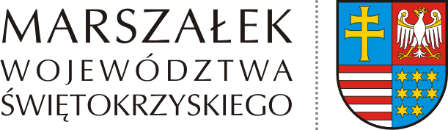 TK-IV.8046.6.19.2022							Kielce, 19.12.2022Zakład Doskonalenia Zawodowego ul. Paderewskiego 5525-950 Kielce Wystąpienie pokontrolneNa podstawie art. 48 ust. 1 ustawy z dnia 6 marca 2018 roku – Prawo przedsiębiorców  
(t.j. Dz. U. z 2021 r., poz. 162) oraz w związku z art. 54 ust. 1 ustawy z dnia 19 sierpnia 
2011 roku o przewozie towarów niebezpiecznych (t.j. Dz. U. z 2022 r., poz. 2147) została przeprowadzona kontrola w ośrodku szkolenia pn.: Zakład Doskonalenia Zawodowego 
(ul. Paderewskiego 55, 25-950 Kielce).	Kontrolę w dniu 14 grudnia 2022 roku, na podstawie upoważnienia 
TK-III.087.1.13.2022 z dnia 6 grudnia 2022 roku przeprowadziła Pani Anna Kudła – główny specjalista w Oddziale Transportu Drogowego w Departamencie Infrastruktury, Transportu 
i Komunikacji Urzędu Marszałkowskiego Województwa Świętokrzyskiego w Kielcach, posiadająca legitymację służbową nr 9/2020 oraz Pani Milena Pająk-Kotulska – główny specjalista w Oddziale Transportu Drogowego w Departamencie Infrastruktury, Transportu 
i Komunikacji Urzędu Marszałkowskiego Województwa Świętokrzyskiego w Kielcach, posiadająca legitymację służbową nr 3/2021.Zakresem kontroli objęto zgodność prowadzenia kursu ADR początkowego – specjalistycznego w zakresie przewozu w cysternach z informacją o terminie, czasie i miejscu prowadzenia kursu oraz harmonogramem zajęć, przekazanymi do Marszałka Województwa Świętokrzyskiego w dniu 29 listopada 2022 roku, a także z informacją o uczestnikach kursu przekazaną w dniu 9 grudnia 2022 roku, na podstawie art. 53 ust. 1 pkt 1 i 2 ustawy 
o przewozie towarów niebezpiecznych oraz zgodność prowadzenia ww. kursu z wymaganiami określonymi w Rozporządzeniu Ministra Transportu, Budownictwa i Gospodarki Morskiej 
z dnia 29 maja 2012 roku w sprawie prowadzenia kursów z zakresu przewozu towarów niebezpiecznych (t.j. Dz. U. z 2021 r., poz. 2150).W trakcie kontroli nie stwierdzono nieprawidłowości. Wobec powyższego 
nie przekazuję zaleceń pokontrolnych.